analysis of SIKO_AG03_1_20150311.eds Import Warnings
These warnings can be ignored because they notify that the default value is missingmissing entries of the PDO mappingignore it because these entries must not be provided due to the static mapping missing default values of index 1011hthese values are not relevant for the generated configurationPDO mappingSIKO device does not support dynamic PDO mappingtherefore the mapping is blocked that is indicated by  in front of the PDOs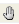 SIKO device does not provide more mappable objects than displayed by the tab: Application Objects dynamic PDO mapping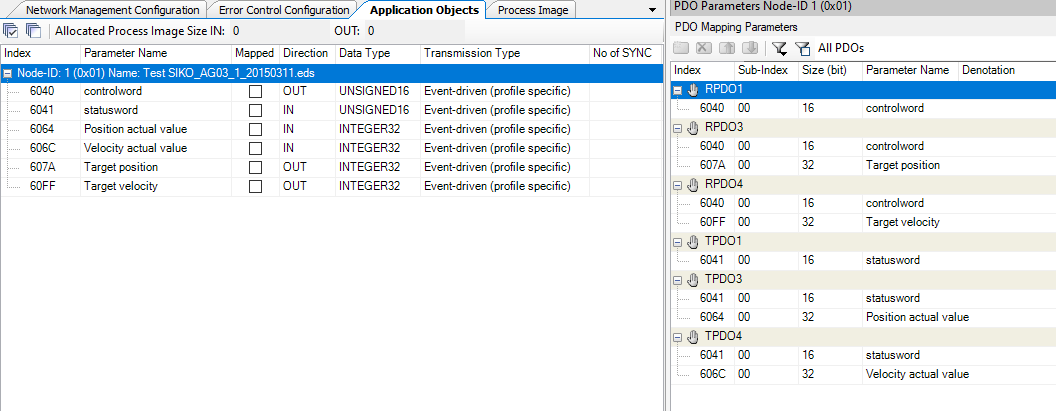 Overview of the object dictionary
The tab 
	Device Parameters Node-ID xx 
gives an overview about the object dictionary of the device .This overview does not contain the objects that are configured by the tabsNetwork Management ConfigurationError Control ConfigurationHeartbeat / Guarding, Heartbeat ConsumingApplication ObjectsCommunication / Mapping  parameters of the PDOsSync cycle time, sync producerNote:These objects can be accessed by SDO commands of the PLC greyed objects are read onlyblack objects can be writtenNote:Values that must be only set once after power on / reset of the device can be configured in the tab: Device Parameters Node-ID xxand they will be added to the automatic configuration of the device by the CM CANopene.g: 	index 2410 	Motor parameter set
	subindex 01	Controller Parameter P
example value: 250


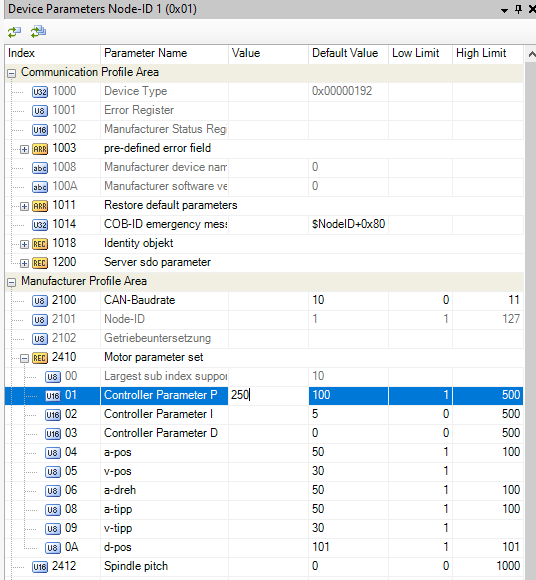 Hint: Configuration of the CAN Baudrate / CANopen node idthe configuration of the CAN baudrate or the CANopen node id by an object entry requiresRestore Configuration is set to 2 
	to avoid that the stored CAN baudrate / CANopen node id is reset to default when the slave is booted by the CANopen manager
	the slave will be booted by the CANopen manager 
		after power on / error control events of the slave / resetsee tab Network Management Configurationthe configuration of the CAN baudrate or the CANopen node id by an object requires additional actions:either CAN baudrate or the CANopen node are configured by another tool
	before the device is connected to the CANopen networkor (much more difficult) by the PLC application

ResultIt must be clarified if the EDS is correctif the PDO mapping is really static and cannot be changedContact the manufacturer of the device